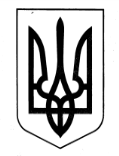 УКРАЇНАХАРКІВСЬКА ОБЛАСНА ДЕРЖАВНА АДМІНІСТРАЦІЯДЕПАРТАМЕНТ НАУКИ І ОСВІТИ НАКАЗПро проведення ліцензійної експертизи освітніх послуг у сфері професійно-технічної освітиВідповідно до вимог Закону України «Про професійно-технічну освіту», Порядку ліцензування діяльності з надання освітніх послуг, затвердженого постановою Кабінету Міністрів України від 08.08.2007 № 1019 (із змінами), Порядку здійснення контролю за дотриманням ліцензійних умов надання освітніх послуг, затвердженого наказом Міністерства освіти і науки України 
від 24.12.2003 № 847, зареєстрованого в Міністерстві юстиції України 19.01.2004 за № 76/8675, Положення про експертну комісію та порядок проведення ліцензійної експертизи, затвердженого наказом Міністерства освіти і науки України від 24.12.2003 № 847, зареєстрованого в Міністерстві юстиції України 19.01.2004 за № 77/8676, керуючись статтею 6 Закону України «Про місцеві державні адміністрації», НАКАЗУЮ:1. Утворити експертну комісію для проведення ліцензійної експертизи надання освітніх послуг у сфері професійно-технічної освіти в Державному підприємстві «Інститут підготовки кадрів промисловості» для Харківської філії Державного підприємства «Інститут підготовки кадрів промисловості» (далі – експертна комісія) та затвердити її персональний склад (додається).2. Експертній комісії:2.1. Провести ліцензійну експертизу на відповідність ліцензійним умовам матеріально-технічного, навчально-методичного, кадрового та інформаційного забезпечення Державного підприємства «Інститут підготовки кадрів промисловості» для Харківської філії Державного підприємства «Інститут підготовки кадрів промисловості». Протягом 3 робочих днів 2.2. За результатами проведення ліцензійної експертизи підготувати мотивований висновок про стан забезпечення навчального закладу для надання заявленої освітньої послуги, один примірник якого видати директору Державного підприємства «Інститут підготовки кадрів промисловості» для Харківської філії Державного підприємства «Інститут підготовки кадрів промисловості», а другий примірник у тижневий термін з дня закінчення експертизи – Департаменту науки і освіти Харківської обласної державної адміністрації.2.3. Завершити роботу щодо проведення ліцензійної експертизи надання заявленої освітньої послуги до 16 квітня 2015 року.3. Контроль за виконанням наказу залишаю за собою.Директор Департаменту 							А.В. БабічевЗАТВЕРДЖЕНОНаказ директора Департаменту науки і освіти Харківської обласної державної адміністрації08.04.2015 № 179Складекспертної комісії для проведення ліцензійної експертизи вДержавному підприємстві «Інститут підготовки кадрів промисловості» для Харківської філії Державного підприємства 
«Інститут підготовки кадрів промисловості»Директор Департаменту 							А.В. БабічевНачальник відділу професійної освіти управління освіти і науки Департаменту науки і освіти 						І.М. ВолікНачальник відділу кадрової роботиуправління ресурсного забезпечення Департаменту науки і освіти						О.В. МірошникГоловний спеціаліст-юрисконсультвідділу правового забезпеченнядіяльності структурних підрозділівобласної державної адміністраціїуправління правової та організаційно-контрольної роботи Юридичногодепартаменту Харківської обласної державної адміністрації						О.М. ІвахЗ наказом від 08.04.2015 № 179 ознайомлені:08.04.2015Харків№ 179Голова комісії:Кирилович В.А., методист Науково-методичного центру професійно-технічної освіти у Харківській області, освіта вища, Харківський державний автомобільно-дорожній університет, інженер-електромеханік, електрообладнання автомобілів і тракторів (за згодою).Експерти:Шимко В.А., майстер виробничого навчання Державного професійно-технічного навчального закладу «Центр професійно-технічної освіти № 3 
м. Харкова», освіта вища, Харківський авіаційний інститут, інженер-механік (за згодою);Бабенко Т.П., старший майстер Державного професійно-технічного навчального закладу «Харківське вище професійне училище будівництва», освіта вища, Харківський інженерно-будівельний інститут, промислове та цивільне будівництво, інженер-будівельник (за згодою);Чорна В.В., заступник директора з навчально-виробничої роботи Харківського професійного електротехнічного ліцею, освіта вища, Харківський заочний політехнічний інститут, інженер-викладач, технологія машинобудування (за згодою);Пікалов О.О., викладач Харківського професійного електротехнічного ліцею, освіта вища, Українська інженерно-педагогічна академія, інженер-електрик, педагог, дослідник в галузі електроенергетики (за згодою);Синельник В.О., директор Диканівського навчального центру № 12, освіта вища, Харківський політехнічний інститут, інженер-механік, турбінобудування (за згодою).Кирилович В.А.___________Шимко В.А.___________Бабенко Т.П.___________Чорна В.В.___________Пікалов О.О.___________Синельник В.О.___________